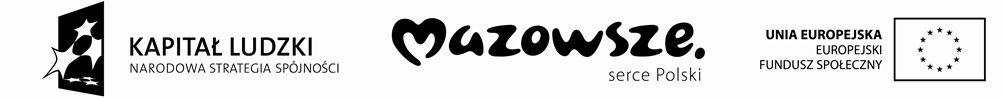 Załącznik nr 3 do „Zapytania ofertowego”zadanie nr .........................................................................................................................................................(wykonawca)Wykaz osób  które będą uczestniczyły w wykonaniu zamówienia, którego przedmiotem jest prowadzenie zajęć pozalekcyjnych w projekcie „Moja przyszłość”rodzaj zajęć: …………………………………………………………………………………………nazwa szkoły objętej projektem:…………………………………………………………………………….Oświadczam/y, że dysponuję/my osobami,  zgodnie z poniższym wykazem, które zostaną skierowane do realizacji zadania będącego przedmiotem zamówienia:W załączeniu:Kserokopie dokumentów potwierdzających wymagane kwalifikacje oraz przygotowanie pedagogiczne, staż pracy i doświadczenie zawodowe. 	Podpisano:		…………………………………………………………..	                                                                                       (  imię i nazwisko wykonawcy, podpis i pieczątka 		lub czytelny podpis osoby upoważnionej/osób uprawnionych)……………………………………………, dnia …………2014r.	    Projekt współfinansowany ze środków Unii Europejskiej w ramach Europejskiego Funduszu SpołecznegoLp.Imię i nazwiskoWykształcenieDoświadczenie (określenie wymiaru staży pracy, ilości lat w nauczaniu w szkole podstawowej/gimnazjum, rodzaj prowadzonych zajęć z uczniami)Potwierdzenie znajomości potrzeb edukacyjnych oraz możliwości uczniów szkół podstawowych/gimnazjów)Informacja o podstawie dysponowania osobami wskazanymi w kol. 2 (np. pracownik własny, umowa zlecenie, oddany do dyspozycji przez inny podmiot)123456